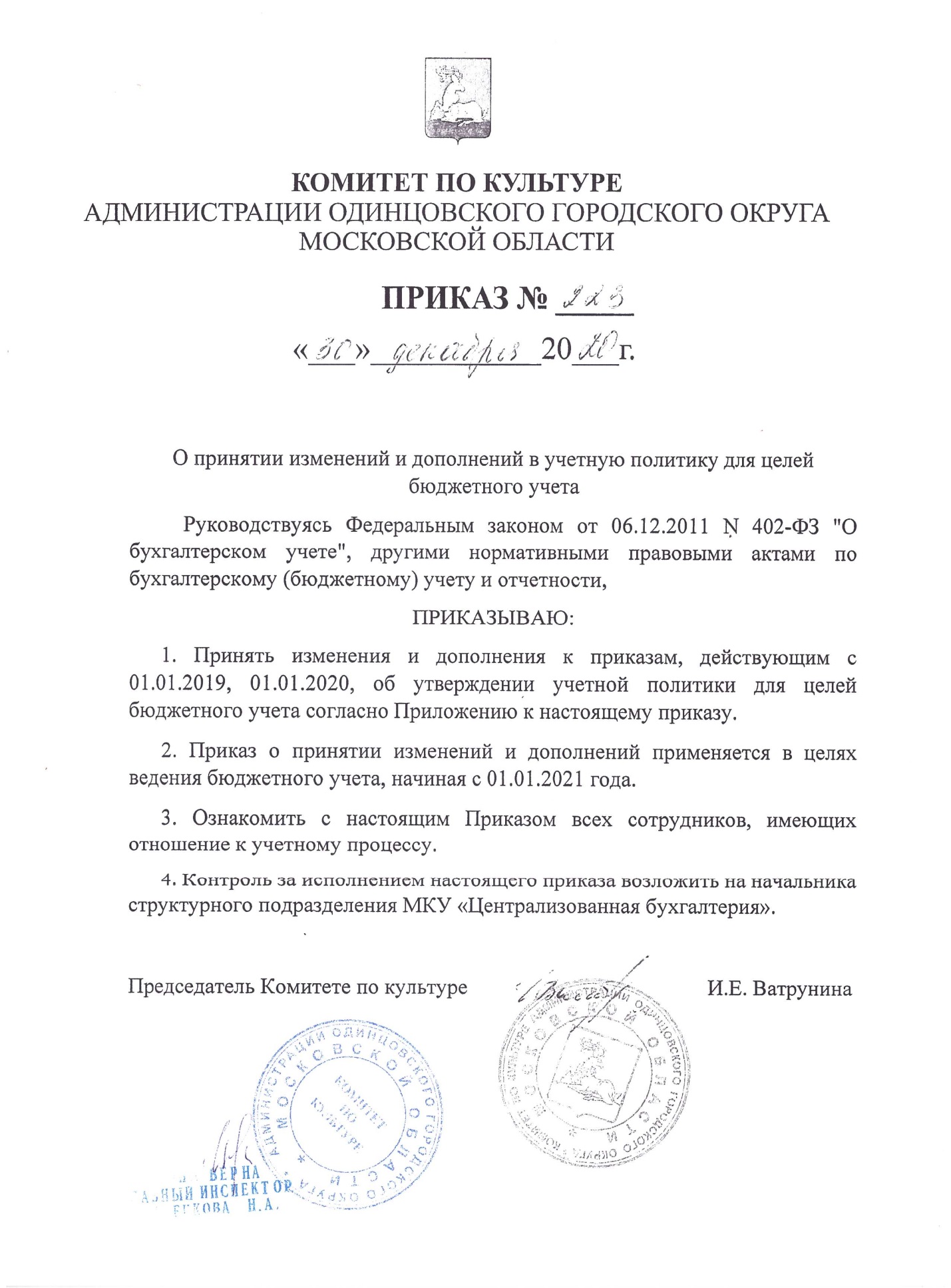  ИЗМЕНЕНИЯ И ДОПОЛНЕНИЯ К УчетнОЙ политикЕ для целей   бюджетного учетаКомитет по  культуре Администрации Одинцовского городского округа Московской областиОбщие положенияНормативные документы Дополнить перечень нормативных документов   для формирования полной и достоверной информации о финансовом, имущественном положении и финансовых результатах деятельности учреждения (далее – Учреждение) с учетом требований и принципов, изложенных в перечне:   Приказ Минфина России от 15.11.2019 N 181н «Об утверждении федерального стандартабухгалтерского учета государственных финансов «Нематериальные активы» (далее – СГС«Нематериальные активы»)   Приказ Минфина России от 15.11.2019 N 184н «Об утверждении федерального стандартабухгалтерского учета государственных финансов «Выплаты персоналу» (далее – СГС«Выплаты персоналу»)Приказ Минфина России от 15.11.2019 N 182н «Об утверждении федерального стандартабухгалтерского учета государственных финансов «Затраты по заимствованиям» (далее –СГС «Затраты по заимствованиям»)Приказ Минфина России от 30.06.2020 N 129н «Об утверждении федерального стандартабухгалтерского учета государственных финансов «Финансовые инструменты» (далее – СГС«Финансовые инструменты»)Приказ Минфина России от 30.12.2017 N 277н «Об утверждении федерального стандартабухгалтерского учета для организаций государственного сектора «Информация освязанных сторонах» (далее – СГС «Информация о связанных сторонах»)Приказ Минфина России от 15.11.2019 N 183н «Об утверждении федерального стандартабухгалтерского учета государственных финансов «Совместная деятельность» (далее – СГС«Совместная деятельность»)Формирование рабочего Плана счетов        Рабочий план счетов бухгалтерского учета - систематизированный переченьсчетов бухгалтерского учета формируется на основании Единого Плана счетовбухгалтерского учета. Рабочий план счетов бухгалтерского учета с детализацией установленПриложением № 1 к Учетной политике.                                                 Финансовая отчетность         Формы ежемесячной, квартальной, годовой финансовой отчетности учреждения подписываются  Руководителем учреждения и Начальником структурного подразделения МКУ «Централизованная бухгалтерия» .Особенности проведения инвентаризации перед годовой отчетностью.Дополнить раздел абзацем:Инвентаризация в учреждении проводится в соответствии с Методическими указаниями поинвентаризации имущества и финансовых обязательств, утвержденными Приказом МинфинаРоссии от 13.06.1995 № 49.Для проведения инвентаризации приказом Директора по форме ИНВ-22 (ПостановлениеГоскомстата РФ от 18.08.1998 N 88) создается инвентаризационная комиссия. Приказы опроведении инвентаризации подлежат регистрации в журнале учета контроля за выполнениемприказов (постановлений, распоряжений) о проведении инвентаризации - журнал ИНВ-23(Постановление Госкомстата РФ от 18.08.1998 N 88). По результатам инвентаризации председатель инвентаризационной комиссииподготавливает руководителю учреждения предложения:-по отнесению недостач имущества, а также имущества, пришедшего в негодность, насчет виновных лиц либо их списанию (п. 51 Инструкции 157н);-по оприходованию излишков;-по урегулированию расхождений фактического наличия материальных ценностей сданными бухгалтерского учета при пересортице путем проведения взаимного зачетаизлишков и недостач, возникших в ее результате.По списанию сомнительной (нереальной к взысканию) дебиторской иневостребованной кредиторской задолженности – на основании проведеннойинвентаризации расчетов с приложением:Инвентаризационной описи расчетов с покупателями, поставщиками ипрочими дебиторами, и кредиторами (ф. 0504089) илиИнвентаризационной описи расчетов по поступлениям (ф. 0504091)По результатам инвентаризации Руководитель Учреждения издает Приказ.                                                            Нематериальные активы.Добавить информацию в раздел:         К нематериальным активам Учреждением могут быть отнесены охраняемые результатыинтеллектуальной деятельности и средства индивидуализации, поименованные в ст. 1225 ГК РФ(Часть 4) при удовлетворении условиям СГС «Нематериальные активы»Документы аналитического учета, принятия к учету и списания нематериальных активованалогичны таковым для основных средств.Каждому инвентарному объекту нематериальных активов присваивается уникальныйинвентарный номер. Нематериальные активы, по которым невозможно надежно определить срок полезногоиспользования, считать нематериальными активами с неопределенным сроком полезногоиспользования.Неисключительные права на НМА со сроком службы 12 месяцев и менее не учитывать за балансом. на основании пунктов 151.2, 332, 333 Инструкции к Единому плану счетов № 157н, пункта 6 СГС «Нематериальные активы».
	                        	                                Основные средства.                                                   Материально-производственные запасы.Дополнить раздел:Маски, перчатки учитывать в качестве материальных запасов.                                                                           Расчеты с дебиторамиУточнение формулировки: начисление фактического дохода текущего года по субсидиям учреждений осуществлять     на основании извещения  (ф. 0504805);Добавить раздел:                                   Расчеты по обязательствам         Взаимозачет встречных однородных требований (при наличии дебиторской задолженности по одному договору и кредиторской задолженности по другому договору, заключенным с одним поставщиком) производится с согласия поставщика (исполнителя), полученного в письменной форме. В аналогичном порядке производится зачет обязательств из величины перечисленного Учреждению обеспечения.